LANCIA 1 FORO E ACCESSORI      lancia mono foro                                           spazzolino                                        bocchetta                           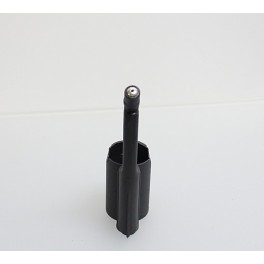 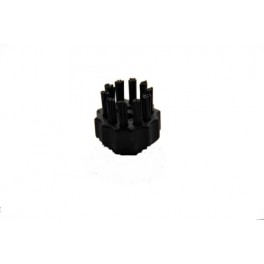 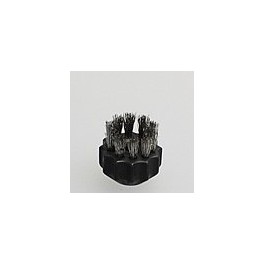 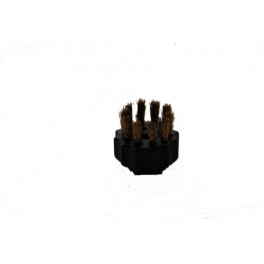 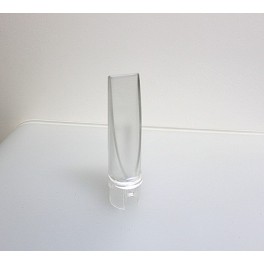                                          Plastica                acciaio             ottone                  trasparente                                                                                                                                stretta                                                    LANCIA MONO FORO                       dove usarla :FUGHE PAVIMENTIANGOLI BATTISCOPA DI CERAMICAANGOLO CUCINA RIVESTIMENTO ( piano lavoro, marmo , ceramica)ZANZARIERE  ( mantenere una distanza di 5\10 cm dalla superficie )SANITARI ( angoli )GUARNIZIONE BOX DOCCIAMOBILI ESTERNI ( vimini tavoli e sedie)RINGHIERE ( interne ed esterne)TERMOSIFONILAMPADARIMURI FACCIA  VISTATOGLIERE MACCHIE SU TAPPETI, DIVANI, MATERASSI  ( usando CON CAUTELA la lancia parallela al piano)RUBINETTERIAEROGRARE  VAPORE SU PIANTE  ( mantenere una distanza di 30\40 cm )LANCIA MONO FORO + SPAZZOLINA PLASTICA + BOCCHETTA TRASPARENTE GUARNIZIONE FRIGO E  DOCCIA TELAIO DOCCIATAPPARELLE  INTERSTIZI, SERRAMENTI IN ALLUMIO O PVC SBRINATURA CONGELATORECONTORNO PIANO COTTURA E LAVABOLANCIA MONO FORO + SPAZZOLINA PLASTICA SANITARI, DOCCIA E RUBINETTERIA LANCIA MONO FORO + SPAZZOLINA OTTONE   SOLO PER ESTERNIFUGHE PAVIMENTI ESTERNIGRIGLIE DEI FORNI IN ACCIAIO, O IN GHISA   LANCIA MONO FORO + SPAZZOLINA ACCIAIO   NON ASPIRARE LO SPORCO USARE SOLO IL VAPOREBARBECUE PIANO GRILL  GRIGLIE  IN ACCIAIO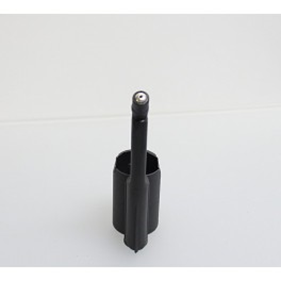 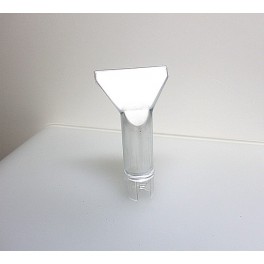 Lancia mono foro            bocchetta trasparente                                                            Larga LANCIA MONO FORO + BOCCHETTA TRASPARENTE LARGATAPPARELLE SUPERFICIE LARGHEFUGHE RIVESTIMENTO CUCINA